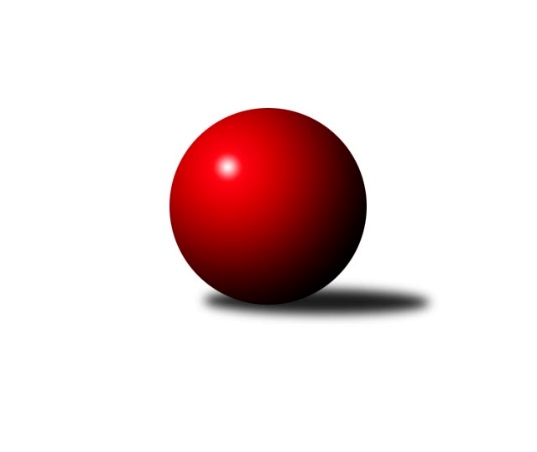 Č.19Ročník 2013/2014	22.2.2014Nejlepšího výkonu v tomto kole: 2603 dosáhlo družstvo: KK Minerva Opava ˝B˝Krajský přebor MS 2013/2014Výsledky 19. kolaSouhrnný přehled výsledků:TJ Sokol Bohumín˝C˝	- TJ Nový Jičín ˝A˝	14:2	2587:2371		21.2.TJ VOKD Poruba ˝B˝	- TJ Spartak Bílovec ˝A˝	4:12	2330:2403		21.2.TJ Odry ˝B˝	- TJ Horní Benešov ˝D˝	6:10	2441:2443		22.2.TJ VOKD Poruba ˝A˝	- TJ Sokol Sedlnice ˝B˝	14:2	2470:2272		22.2.KK Minerva Opava ˝B˝	- TJ Sokol Bohumín ˝B˝	10:6	2603:2580		22.2.TJ Frenštát p.R.˝A˝	- TJ Sokol Dobroslavice ˝A˝	2:14	2431:2476		22.2.Tabulka družstev:	1.	KK Minerva Opava ˝B˝	18	13	0	5	178 : 110 	 	 2458	26	2.	TJ Sokol Bohumín˝C˝	17	12	0	5	170 : 102 	 	 2439	24	3.	TJ Sokol Dobroslavice ˝A˝	18	11	0	7	172 : 116 	 	 2435	22	4.	TJ Spartak Bílovec ˝A˝	18	10	0	8	168 : 120 	 	 2446	20	5.	TJ VOKD Poruba ˝A˝	17	10	0	7	158 : 114 	 	 2473	20	6.	TJ Frenštát p.R.˝A˝	18	10	0	8	162 : 126 	 	 2410	20	7.	TJ Sokol Bohumín ˝B˝	18	10	0	8	154 : 134 	 	 2408	20	8.	TJ VOKD Poruba ˝B˝	17	9	0	8	139 : 133 	 	 2422	18	9.	TJ Sokol Sedlnice ˝B˝	18	7	0	11	120 : 168 	 	 2390	14	10.	TJ Nový Jičín ˝A˝	17	7	0	10	107 : 165 	 	 2389	14	11.	TJ Odry ˝B˝	17	5	0	12	104 : 168 	 	 2349	10	12.	TJ Unie Hlubina˝B˝	17	5	0	12	94 : 178 	 	 2315	10	13.	TJ Horní Benešov ˝D˝	18	5	0	13	98 : 190 	 	 2387	10Podrobné výsledky kola:	 TJ Sokol Bohumín˝C˝	2587	14:2	2371	TJ Nový Jičín ˝A˝	Lucie Bogdanowiczová	 	 189 	 202 		391 	 0:2 	 419 	 	215 	 204		Jiří Madecký	Jan Zaškolný	 	 206 	 217 		423 	 2:0 	 360 	 	181 	 179		Ján Pelikán	Pavel Plaček	 	 203 	 237 		440 	 2:0 	 405 	 	187 	 218		Libor Jurečka	Martina Honlová	 	 199 	 191 		390 	 2:0 	 373 	 	191 	 182		Ján Pelikán	Lubomír Richter	 	 236 	 248 		484 	 2:0 	 356 	 	191 	 165		Radek Chovanec	Roman Honl	 	 241 	 218 		459 	 2:0 	 458 	 	227 	 231		Jan Pospěchrozhodčí: Nejlepší výkon utkání: 484 - Lubomír Richter	 TJ VOKD Poruba ˝B˝	2330	4:12	2403	TJ Spartak Bílovec ˝A˝	Zdeněk Mžik	 	 218 	 216 		434 	 2:0 	 425 	 	206 	 219		Karel Šnajdárek	Jan Žídek	 	 190 	 198 		388 	 0:2 	 407 	 	203 	 204		David Binar	Michal Bezruč *1	 	 178 	 195 		373 	 0:2 	 392 	 	184 	 208		Antonín Fabík	Václav Boháčík	 	 195 	 214 		409 	 2:0 	 372 	 	200 	 172		Pavel Šmydke	Petr Oravec	 	 169 	 196 		365 	 0:2 	 394 	 	190 	 204		Vladimír Štacha	Pavel Hrabec	 	 199 	 162 		361 	 0:2 	 413 	 	216 	 197		Tomáš Binarrozhodčí: střídání: *1 od 51. hodu Břetislav MrkvicaNejlepší výkon utkání: 434 - Zdeněk Mžik	 TJ Odry ˝B˝	2441	6:10	2443	TJ Horní Benešov ˝D˝	Jiří Brož	 	 192 	 209 		401 	 0:2 	 437 	 	217 	 220		Michael Dostál	Josef Šustek	 	 190 	 210 		400 	 2:0 	 387 	 	180 	 207		Zdeňka Habartová	Daniel Malina	 	 193 	 225 		418 	 2:0 	 391 	 	203 	 188		Marek Bilíček	Věra Ovšáková	 	 205 	 211 		416 	 0:2 	 432 	 	229 	 203		Zdeněk Kment	Iveta Babincová	 	 195 	 191 		386 	 0:2 	 409 	 	213 	 196		Petr Dankovič ml.	Jaroslav Míka	 	 201 	 219 		420 	 2:0 	 387 	 	195 	 192		Jindřich Dankovičrozhodčí: Nejlepší výkon utkání: 437 - Michael Dostál	 TJ VOKD Poruba ˝A˝	2470	14:2	2272	TJ Sokol Sedlnice ˝B˝	Petr Číž	 	 209 	 207 		416 	 2:0 	 360 	 	179 	 181		Renáta Janyšková	Jan Míka	 	 220 	 202 		422 	 2:0 	 362 	 	189 	 173		David Mrkvica	Ladislav Míka	 	 191 	 177 		368 	 0:2 	 394 	 	201 	 193		Rostislav Kletenský	Zdeněk Hebda	 	 217 	 200 		417 	 2:0 	 378 	 	209 	 169		David Juřica	Petr Basta	 	 222 	 221 		443 	 2:0 	 382 	 	203 	 179		Stanislav Brejcha	Martin Skopal	 	 192 	 212 		404 	 2:0 	 396 	 	181 	 215		Adéla Sobotíkovározhodčí: Nejlepší výkon utkání: 443 - Petr Basta	 KK Minerva Opava ˝B˝	2603	10:6	2580	TJ Sokol Bohumín ˝B˝	Jan Král	 	 226 	 245 		471 	 2:0 	 425 	 	221 	 204		Dalibor Hamrozy	Jan Strnadel	 	 203 	 215 		418 	 0:2 	 431 	 	214 	 217		Jan Stuš	Mária Konečná	 	 221 	 208 		429 	 0:2 	 434 	 	204 	 230		Libor Krajčí	Karel Vágner	 	 193 	 204 		397 	 0:2 	 429 	 	230 	 199		Jaromír Piska	Petr Frank	 	 211 	 233 		444 	 2:0 	 425 	 	216 	 209		Miroslav Paloc	Tomáš Král	 	 230 	 214 		444 	 2:0 	 436 	 	214 	 222		Lada Pélirozhodčí: Nejlepší výkon utkání: 471 - Jan Král	 TJ Frenštát p.R.˝A˝	2431	2:14	2476	TJ Sokol Dobroslavice ˝A˝	Jaroslav Petr	 	 189 	 217 		406 	 0:2 	 409 	 	220 	 189		Karel Ridl	Jiří Petr	 	 183 	 186 		369 	 2:0 	 357 	 	188 	 169		Josef Schwarz	Milan Kučera	 	 210 	 179 		389 	 0:2 	 425 	 	212 	 213		Martin Třečák	Petr Bábíček	 	 222 	 200 		422 	 0:2 	 426 	 	219 	 207		Karel Kuchař	Zdeněk Bordovský	 	 209 	 208 		417 	 0:2 	 421 	 	221 	 200		René Gazdík	Miroslav Makový	 	 224 	 204 		428 	 0:2 	 438 	 	222 	 216		Ivo Kováříkrozhodčí: Nejlepší výkon utkání: 438 - Ivo KováříkPořadí jednotlivců:	jméno hráče	družstvo	celkem	plné	dorážka	chyby	poměr kuž.	Maximum	1.	Petr Frank 	KK Minerva Opava ˝B˝	430.31	296.5	133.9	4.9	9/9	(476)	2.	Roman Honl 	TJ Sokol Bohumín˝C˝	428.45	291.4	137.1	4.4	6/7	(472)	3.	Karel Šnajdárek 	TJ Spartak Bílovec ˝A˝	426.52	288.0	138.5	4.2	10/10	(459)	4.	Tomáš Král 	KK Minerva Opava ˝B˝	421.57	288.7	132.8	3.4	9/9	(472)	5.	Ladislav Petr 	TJ Frenštát p.R.˝A˝	419.04	287.5	131.5	5.7	9/9	(457)	6.	Petr Číž 	TJ VOKD Poruba ˝A˝	418.76	287.0	131.8	5.2	8/8	(438)	7.	Martin Skopal 	TJ VOKD Poruba ˝A˝	417.96	288.9	129.1	5.6	8/8	(459)	8.	Martin Třečák 	TJ Sokol Dobroslavice ˝A˝	417.86	283.9	134.0	4.1	10/10	(455)	9.	René Gazdík 	TJ Sokol Dobroslavice ˝A˝	416.99	287.1	129.9	4.5	9/10	(440)	10.	Jan Pospěch 	TJ Nový Jičín ˝A˝	416.83	286.9	130.0	4.4	8/8	(458)	11.	Petr Bábíček 	TJ Frenštát p.R.˝A˝	416.65	291.2	125.5	4.0	7/9	(457)	12.	Renáta Smijová 	KK Minerva Opava ˝B˝	416.28	286.5	129.8	5.7	6/9	(464)	13.	Rostislav Kletenský 	TJ Sokol Sedlnice ˝B˝	415.52	283.4	132.1	4.7	6/8	(451)	14.	Martina Honlová 	TJ Sokol Bohumín˝C˝	415.33	287.1	128.3	3.7	6/7	(431)	15.	Jan Míka 	TJ VOKD Poruba ˝A˝	414.60	285.7	128.9	6.8	8/8	(451)	16.	Ivo Kovářík 	TJ Sokol Dobroslavice ˝A˝	414.21	286.0	128.2	3.5	7/10	(452)	17.	Jiří Madecký 	TJ Nový Jičín ˝A˝	412.48	286.1	126.3	5.3	8/8	(438)	18.	Jan Zaškolný 	TJ Sokol Bohumín˝C˝	412.27	278.8	133.5	5.8	7/7	(450)	19.	Karel Kuchař 	TJ Sokol Dobroslavice ˝A˝	412.01	281.8	130.2	5.3	10/10	(446)	20.	Petr Basta 	TJ VOKD Poruba ˝A˝	411.75	288.7	123.0	6.1	6/8	(451)	21.	Pavel Šmydke 	TJ Spartak Bílovec ˝A˝	411.47	286.0	125.5	5.5	8/10	(464)	22.	Karel Ridl 	TJ Sokol Dobroslavice ˝A˝	410.91	291.5	119.5	6.5	8/10	(470)	23.	Tomáš Binar 	TJ Spartak Bílovec ˝A˝	409.96	282.6	127.4	4.6	10/10	(449)	24.	Stanislav Brejcha 	TJ Sokol Sedlnice ˝B˝	409.67	281.3	128.3	5.9	6/8	(441)	25.	Zdeněk Mžik 	TJ VOKD Poruba ˝B˝	409.53	285.3	124.2	5.5	6/8	(453)	26.	Rostislav Bareš 	TJ VOKD Poruba ˝A˝	407.89	288.7	119.2	7.4	7/8	(440)	27.	Michael Dostál 	TJ Horní Benešov ˝D˝	407.66	281.1	126.6	7.1	9/9	(458)	28.	Libor Jurečka 	TJ Nový Jičín ˝A˝	407.56	282.3	125.3	6.5	6/8	(434)	29.	Lada Péli 	TJ Sokol Bohumín ˝B˝	407.09	283.1	124.0	5.2	10/10	(457)	30.	Rostislav Klazar 	TJ Spartak Bílovec ˝A˝	405.50	278.6	126.9	6.1	8/10	(440)	31.	Jakub Hájek 	TJ VOKD Poruba ˝B˝	405.48	280.4	125.1	6.4	6/8	(435)	32.	Lukáš Modlitba 	TJ Sokol Bohumín ˝B˝	405.40	278.4	127.0	6.0	9/10	(436)	33.	Ladislav Míka 	TJ VOKD Poruba ˝A˝	404.76	287.2	117.6	7.4	8/8	(438)	34.	Břetislav Mrkvica 	TJ VOKD Poruba ˝B˝	404.46	282.4	122.1	6.1	7/8	(429)	35.	Libor Krajčí 	TJ Sokol Bohumín ˝B˝	403.07	277.0	126.1	7.4	9/10	(434)	36.	Jan Král 	KK Minerva Opava ˝B˝	402.75	279.2	123.6	7.2	9/9	(471)	37.	Jan Žídek 	TJ VOKD Poruba ˝B˝	402.56	276.3	126.2	5.0	7/8	(438)	38.	Zdeňka Habartová 	TJ Horní Benešov ˝D˝	401.94	284.8	117.2	7.7	8/9	(437)	39.	Jaroslav Petr 	TJ Frenštát p.R.˝A˝	401.89	278.1	123.8	8.0	9/9	(424)	40.	Jaromír Piska 	TJ Sokol Bohumín ˝B˝	401.78	279.1	122.7	6.4	10/10	(441)	41.	David Binar 	TJ Spartak Bílovec ˝A˝	401.44	282.4	119.1	7.3	10/10	(433)	42.	Vladimír Štacha 	TJ Spartak Bílovec ˝A˝	400.45	285.8	114.6	6.5	7/10	(437)	43.	Michal Bezruč 	TJ VOKD Poruba ˝B˝	400.29	279.8	120.5	8.1	7/8	(436)	44.	Pavel Plaček 	TJ Sokol Bohumín˝C˝	399.88	281.7	118.2	8.2	6/7	(440)	45.	Zdeněk Smrža 	TJ Horní Benešov ˝D˝	399.63	278.3	121.3	6.8	8/9	(450)	46.	Lucie Bogdanowiczová 	TJ Sokol Bohumín˝C˝	399.18	280.7	118.5	8.6	5/7	(440)	47.	David Mrkvica 	TJ Sokol Sedlnice ˝B˝	398.63	276.9	121.8	9.7	6/8	(445)	48.	Josef Hájek 	TJ Unie Hlubina˝B˝	398.21	279.3	118.9	8.1	7/9	(427)	49.	Vladimír Staněk 	KK Minerva Opava ˝B˝	398.04	280.1	118.0	10.1	9/9	(450)	50.	Josef Kyjovský 	TJ Unie Hlubina˝B˝	397.64	282.7	114.9	8.2	7/9	(437)	51.	Milan Kučera 	TJ Frenštát p.R.˝A˝	397.42	276.6	120.8	6.3	9/9	(445)	52.	Miroslav Paloc 	TJ Sokol Bohumín ˝B˝	396.69	279.5	117.2	7.8	9/10	(425)	53.	Jiří Brož 	TJ Odry ˝B˝	396.08	275.0	121.1	6.5	8/8	(440)	54.	Michaela Tobolová 	TJ Sokol Sedlnice ˝B˝	395.86	277.2	118.7	6.2	7/8	(415)	55.	Zdeněk Bordovský 	TJ Frenštát p.R.˝A˝	395.22	277.3	118.0	8.2	9/9	(428)	56.	Pavel Krompolc 	TJ Unie Hlubina˝B˝	394.33	274.5	119.9	8.5	8/9	(436)	57.	Zdeněk Kment 	TJ Horní Benešov ˝D˝	394.31	280.0	114.3	9.0	8/9	(432)	58.	Daniel Malina 	TJ Odry ˝B˝	393.92	274.2	119.7	7.9	8/8	(453)	59.	Marek Bilíček 	TJ Horní Benešov ˝D˝	393.71	277.5	116.2	6.9	8/9	(480)	60.	Lubomír Richter 	TJ Sokol Bohumín˝C˝	391.83	268.5	123.3	6.8	6/7	(484)	61.	Renáta Janyšková 	TJ Sokol Sedlnice ˝B˝	390.43	276.5	113.9	7.7	7/8	(443)	62.	Petr Oravec 	TJ VOKD Poruba ˝B˝	389.98	279.8	110.1	9.9	7/8	(417)	63.	Iveta Babincová 	TJ Odry ˝B˝	389.56	281.1	108.5	8.7	8/8	(428)	64.	Stanislav Navalaný 	TJ Unie Hlubina˝B˝	389.07	278.4	110.6	6.5	6/9	(419)	65.	Zdeněk Michna 	TJ Frenštát p.R.˝A˝	388.64	275.7	112.9	8.6	6/9	(440)	66.	Karel Vágner 	KK Minerva Opava ˝B˝	388.44	276.9	111.6	11.1	8/9	(449)	67.	Vladislav Vavrák 	TJ Horní Benešov ˝D˝	387.25	274.2	113.0	9.8	8/9	(424)	68.	Lucie Kučáková 	TJ Odry ˝B˝	384.93	274.3	110.6	9.9	7/8	(404)	69.	Josef Schwarz 	TJ Sokol Dobroslavice ˝A˝	383.02	269.5	113.5	7.8	8/10	(418)	70.	Roman Grüner 	TJ Unie Hlubina˝B˝	379.53	268.6	111.0	8.4	7/9	(436)	71.	Petr Foniok 	TJ Unie Hlubina˝B˝	378.00	268.1	109.9	11.4	8/9	(408)	72.	Věra Ovšáková 	TJ Odry ˝B˝	377.40	272.4	105.0	11.1	7/8	(441)	73.	Jan Petrovič 	TJ Unie Hlubina˝B˝	375.21	271.0	104.2	10.3	8/9	(444)	74.	Ján Pelikán 	TJ Nový Jičín ˝A˝	368.88	260.6	108.3	10.8	8/8	(404)	75.	Radek Chovanec 	TJ Nový Jičín ˝A˝	364.42	265.3	99.2	12.4	6/8	(389)		Michal Pavič 	TJ Nový Jičín ˝A˝	447.00	295.5	151.5	2.3	4/8	(489)		Richard Šimek 	TJ VOKD Poruba ˝A˝	442.00	296.5	145.5	2.5	1/8	(448)		Radek Škarka 	TJ Nový Jičín ˝A˝	435.05	289.8	145.2	3.0	5/8	(472)		Roman Šíma ml. 	TJ Odry ˝B˝	428.00	296.0	132.0	4.0	1/8	(428)		Miroslav Makový 	TJ Frenštát p.R.˝A˝	428.00	297.0	131.0	3.0	1/9	(428)		René Světlík 	TJ Sokol Bohumín˝C˝	422.33	297.7	124.7	8.3	3/7	(441)		Pavel Hrabec 	TJ VOKD Poruba ˝B˝	421.44	292.4	129.1	5.5	5/8	(459)		Jan Strnadel 	KK Minerva Opava ˝B˝	420.79	286.7	134.1	4.9	4/9	(446)		Dalibor Hamrozy 	TJ Sokol Bohumín ˝B˝	420.14	294.3	125.9	6.0	4/10	(459)		Jaroslav Míka 	TJ Odry ˝B˝	415.75	291.0	124.8	8.7	4/8	(447)		Mária Konečná 	KK Minerva Opava ˝B˝	412.44	288.1	124.3	8.1	3/9	(441)		Filip Sýkora 	TJ Spartak Bílovec ˝A˝	411.87	283.6	128.3	6.2	6/10	(442)		Petr Dankovič ml. 	TJ Horní Benešov ˝D˝	409.00	295.0	114.0	10.0	1/9	(409)		Jan Stuš 	TJ Sokol Bohumín ˝B˝	408.20	276.9	131.3	5.1	5/10	(452)		Barbora Janyšková 	TJ Sokol Sedlnice ˝B˝	407.89	285.8	122.1	7.1	3/8	(420)		Tomáš Binek 	TJ Frenštát p.R.˝A˝	405.67	293.0	112.7	6.3	3/9	(413)		Josef Šustek 	TJ Odry ˝B˝	405.50	274.5	131.0	7.5	2/8	(411)		Jaromír Matějek 	TJ Frenštát p.R.˝A˝	405.00	283.0	122.0	5.0	1/9	(405)		Lumír Kocián 	TJ Sokol Dobroslavice ˝A˝	404.89	278.9	126.0	6.1	6/10	(430)		Jindřich Dankovič 	TJ Horní Benešov ˝D˝	403.00	281.5	121.5	9.0	2/9	(431)		David Juřica 	TJ Sokol Sedlnice ˝B˝	401.13	272.6	128.5	8.1	4/8	(442)		Lukáš Trojek 	TJ VOKD Poruba ˝A˝	400.00	272.0	128.0	5.7	3/8	(412)		Hana Záškolná 	TJ Sokol Bohumín˝C˝	399.00	276.0	123.0	6.0	1/7	(399)		Adéla Sobotíková 	TJ Sokol Sedlnice ˝B˝	397.95	282.2	115.8	8.7	4/8	(431)		Vojtěch Rozkopal 	TJ Odry ˝B˝	397.65	281.9	115.8	9.1	4/8	(447)		Zbyněk Tesař 	TJ Horní Benešov ˝D˝	397.37	278.3	119.1	7.4	5/9	(430)		Jan Šebek 	TJ Odry ˝B˝	396.50	280.9	115.6	8.2	5/8	(421)		Václav Boháčík 	TJ VOKD Poruba ˝B˝	394.33	270.0	124.3	8.0	3/8	(415)		Václav Rábl 	TJ Unie Hlubina˝B˝	394.00	280.0	114.0	6.5	2/9	(424)		Zdeněk Hebda 	TJ VOKD Poruba ˝A˝	393.00	282.0	111.0	10.0	1/8	(417)		Milan Binar 	TJ Spartak Bílovec ˝A˝	391.54	276.1	115.4	8.1	4/10	(438)		Veronika Poláčková 	TJ Sokol Sedlnice ˝B˝	390.16	274.4	115.8	6.2	5/8	(414)		Václav Kladiva 	TJ Sokol Bohumín˝C˝	387.00	282.0	105.0	11.0	1/7	(387)		Martin Ferenčík 	TJ Unie Hlubina˝B˝	386.00	269.1	116.9	7.5	4/9	(441)		Radim Bezruč 	TJ VOKD Poruba ˝A˝	385.00	262.0	123.0	9.0	1/8	(385)		Hana Vlčková 	TJ Unie Hlubina˝B˝	384.00	254.0	130.0	7.0	1/9	(384)		Alfred Hermann 	TJ Sokol Bohumín˝C˝	382.63	275.5	107.1	8.8	4/7	(404)		Ján Pelikán 	TJ Nový Jičín ˝A˝	376.33	278.5	97.8	13.8	3/8	(400)		Roman Klímek 	TJ VOKD Poruba ˝A˝	375.50	256.0	119.5	6.5	2/8	(387)		Jiří Petr 	TJ Frenštát p.R.˝A˝	374.88	270.9	104.0	10.9	2/9	(407)		Jiří Hradil 	TJ Nový Jičín ˝A˝	369.30	261.8	107.5	12.2	5/8	(405)		Karol Nitka 	TJ Sokol Bohumín ˝B˝	369.25	264.9	104.3	12.9	6/10	(401)		Jan Schwarzer 	TJ Nový Jičín ˝A˝	364.00	258.0	106.0	19.0	1/8	(364)		Antonín Fabík 	TJ Spartak Bílovec ˝A˝	364.00	266.5	97.5	11.5	2/10	(392)		Ivo Pavlík 	TJ Sokol Dobroslavice ˝A˝	357.20	252.9	104.3	12.5	5/10	(393)		Jaroslav Riedel 	TJ Nový Jičín ˝A˝	356.00	262.0	94.0	12.0	1/8	(356)		Roman Šíma st. 	TJ Odry ˝B˝	353.50	274.0	79.5	18.5	1/8	(366)		Libor Pšenica 	TJ Unie Hlubina˝B˝	338.00	253.0	85.0	15.0	1/9	(338)Sportovně technické informace:Starty náhradníků:registrační číslo	jméno a příjmení 	datum startu 	družstvo	číslo startu
Hráči dopsaní na soupisku:registrační číslo	jméno a příjmení 	datum startu 	družstvo	Program dalšího kola:20. kolo7.3.2014	pá	17:00	TJ Unie Hlubina˝B˝ - TJ Sokol Dobroslavice ˝A˝	7.3.2014	pá	17:00	TJ Sokol Bohumín˝C˝ - TJ Sokol Bohumín ˝B˝	7.3.2014	pá	17:00	TJ VOKD Poruba ˝B˝ - TJ VOKD Poruba ˝A˝	8.3.2014	so	9:00	TJ Spartak Bílovec ˝A˝ - TJ Nový Jičín ˝A˝	8.3.2014	so	9:00	TJ Odry ˝B˝ - TJ Frenštát p.R.˝A˝	8.3.2014	so	10:00	TJ Horní Benešov ˝D˝ - TJ Sokol Sedlnice ˝B˝	Nejlepší šestka kola - absolutněNejlepší šestka kola - absolutněNejlepší šestka kola - absolutněNejlepší šestka kola - absolutněNejlepší šestka kola - dle průměru kuželenNejlepší šestka kola - dle průměru kuželenNejlepší šestka kola - dle průměru kuželenNejlepší šestka kola - dle průměru kuželenNejlepší šestka kola - dle průměru kuželenPočetJménoNázev týmuVýkonPočetJménoNázev týmuPrůměr (%)Výkon1xLubomír RichterBohumín C4841xLubomír RichterBohumín C119.174847xJan KrálMinerva B4716xRoman HonlBohumín C113.014596xRoman HonlBohumín C4593xJan PospěchNový Jičín A112.764581xJan PospěchNový Jičín A4584xPetr BastaVOKD A111.74436xPetr FrankMinerva B4444xJan KrálMinerva B111.224718xTomáš KrálMinerva B4443xZdeněk MžikVOKD B109.43434